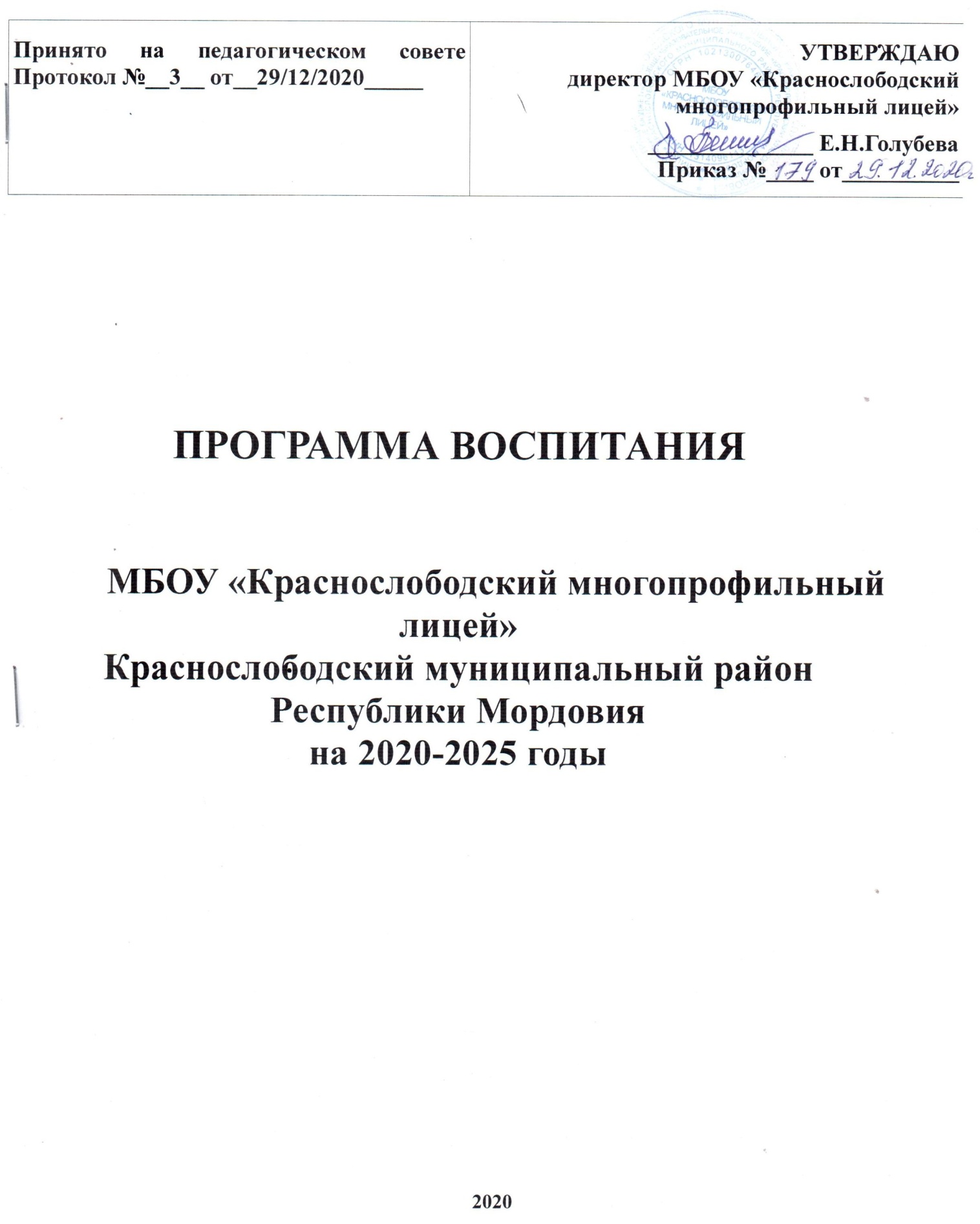 1. ОСОБЕННОСТИ ОРГАНИЗУЕМОГО В ЛИЦЕЕВОСПИТАТЕЛЬНОГО ПРОЦЕССАМБОУ «Краснослободский многопрофильный лицей»  является средней общеобразовательной школой, численность обучающихся на 1 сентября 2020 года составляет 628 человек, численность педагогического коллектива – 55 человек. Обучение ведётся с 1 по 11 класс по трем уровням образования: начальное общее образование, основное общее образование, среднее общее образование.Лицей располагает 30 учебными кабинетами, спортивным    залом, спортивной площадкой, столовой (на 100 посадочных мест), актовым залом (на 150 посадочных мест), компьютерным классом кабинетами технологии , кабинетом проектной деятельности  и кабинетом цифровых и гуманитарных технологий федерального центра образования цифровых, естественно- научных и гуманитарного профилей «Точка роста», аудио и видеоаппаратурой, оргтехникой, мультимедийным оборудованием, электронными ресурсами, необходимой справочной литературой.Лицей ведет инновационную работу.- ведется профильное обучение (углубленное изучение математики, физики, информатики, химии и биологии)- апробация и внедрение новых методик и технологий обучения( в том числе курс дополнительного образования «Ментальная арифметика);- раннее преподавание информатики;- изучение второго иностранного языка;- работает структурное подразделение «Центр по работе с одаренными детьми» муниципального уровня.Лицей работает в одну смену в режиме пятидневной учебной недели .Работает столовая, обеспечивающая горячим питанием учащихся;Ведется мониторинг состояния здоровья учащихся, проводится профилактическая работа среди родителей и учащихся.Наш лицей - это открытое пространство для развития потенциальных возможностей и самореализации детей и взрослых. Предназначение лицея - дать каждому ученику возможность найти и выразить себя сообразно своим способностям.Наша миссия - формирование образованной личности, способной к преобразованиям различных сфер жизнедеятельности с учетом ее собственных потребностей и меняющихся условий жизни. Воспитание ученика, готового к заботе о своем здоровье и здоровье окружающих его людей, владеющего здоровье сберегающими технологиями.Процесс воспитания в образовательной организации основывается на следующих принципах взаимодействия педагогов и школьников:- неукоснительное соблюдение законности и прав семьи и ребенка, соблюдения конфиденциальности информации о ребенке и семье, приоритета безопасности ребенка при нахождении в образовательной организации;- ориентир на создание в образовательной организации психологически комфортной среды для каждого ребенка и взрослого, без которой невозможно конструктивное взаимодействие школьников и педагогов;- реализация процесса воспитания главным образом через создание в школе детско-взрослых общностей, которые бы объединяли детей и педагогов яркими и содержательными событиями, общими позитивными эмоциями и доверительными отношениями друг к другу;- организация основных совместных дел школьников и педагогов как предмета совместной заботы и взрослых, и детей;- системность, целесообразность и нешаблонность воспитания как условия его эффективности.Основными традициями воспитания в образовательной организации являются следующие:- педагоги школы ориентированы на формирование коллективов в рамках школьных классов, кружков, студий, секций и иных детских объединений, на установление в них доброжелательных и товарищеских взаимоотношений;- ключевой фигурой воспитания в школе является классный руководитель, реализующий по отношению к детям защитную, личностно развивающую, организационную, посредническую (в разрешении конфликтов) функции.2. ЦЕЛЬ И ЗАДАЧИ ВОСПИТАНИЯСовременный национальный идеал личности, воспитанной в новой российской общеобразовательной школе, – это высоконравственный, творческий, компетентный гражданин России, принимающий судьбу Отечества как свою личную, осознающей ответственность за настоящее и будущее своей страны, укорененный в духовных и культурных традициях российского народа.Исходя из этого воспитательного идеала, а также основываясь на базовых для нашего общества ценностях (семья, труд, отечество, природа, мир, знания, культура, здоровье, человек), общая цель воспитания в лицее – личностное развитие учащихся проявляющееся:1) в усвоении ими знаний основных норм, которые общество выработало на основе этих ценностей (т.е. в усвоении ими социально значимых знаний);2) в развитии их позитивных отношений к этим общественным ценностям (т.е. в развитии их социально значимых отношений);3) в приобретении ими соответствующего этим ценностям опыта поведения, опыта применения сформированных знаний и отношений на практике (т.е. в приобретении ими опыта осуществления социально значимых дел).Конкретизация общей цели воспитания применительно к возрастным особенностям учащихся позволяет выделить в ней следующие целевые приоритеты, соответствующие трем уровням общего образования:1. В воспитании детей младшего школьного возраста (уровень начального общего образования) таким целевым приоритетом является создание благоприятных условий для усвоения учащимися социально значимых знаний – знаний основных норм и традиций того общества, в котором они живут.К наиболее важным из них относятся следующие:- быть любящим, послушным и отзывчивым сыном (дочерью), братом (сестрой), внуком (внучкой); уважать старших и заботиться о младших членах семьи; выполнять посильную для ребёнка домашнюю работу, помогая старшим;- быть трудолюбивым, следуя принципу «делу — время, потехе — час» как в учебных занятиях, так и в домашних делах, доводить начатое дело до конца;- знать и любить свою Родину – свой родной дом, двор, улицу, город, село, свою страну;- беречь и охранять природу (ухаживать за комнатными растениями в классе или дома, заботиться о своих домашних питомцах и, по возможности, о бездомных животных в своем дворе; подкармливать птиц в морозные зимы; не засорять бытовым мусором улицы, леса, водоёмы);- проявлять миролюбие — не затевать конфликтов и стремиться решать спорные вопросы, не прибегая к силе;- стремиться узнавать что-то новое, проявлять любознательность, ценить знания;- быть вежливым и опрятным, скромным и приветливым;- соблюдать правила личной гигиены, режим дня, вести здоровый образ жизни;- уметь сопереживать, проявлять сострадание к попавшим в беду; стремиться устанавливать хорошие отношения с другими людьми; уметь прощать обиды, защищать слабых, по мере возможности помогать нуждающимся в этом  людям; уважительно относиться к людям иной национальной или религиозной принадлежности, иного имущественного положения, людям с ограниченными возможностями здоровья;- быть уверенным в себе, открытым и общительным, не стесняться быть в чём-то непохожим на других ребят; уметь ставить перед собой цели и проявлять инициативу, отстаивать своё мнение и действовать самостоятельно, без помощи старших.Знание младшим школьником данных социальных норм и традиций, понимание важности следования им имеет особое значение для ребенка этого возраста, поскольку облегчает его вхождение в широкий социальный мир, в открывающуюся ему систему общественных отношений.2. В воспитании детей подросткового возраста (уровень основного общего образования) таким приоритетом является создание благоприятных условий для развития социально значимых отношений учащихся и, прежде всего, ценностных отношений:- к семье как главной опоре в жизни человека и источнику его счастья;- к труду как основному способу достижения жизненного благополучия человека, залогу его успешного профессионального самоопределения и ощущения уверенности в завтрашнем дне;- к своему отечеству, своей малой и большой Родине как месту, в котором человек вырос и познал первые радости и неудачи, которая завещана ему предками и которую нужно оберегать;- к природе как источнику жизни на Земле, основе самого ее существования, нуждающейся в защите и постоянном внимании со стороны человека;- к миру как главному принципу человеческого общежития, условию крепкой дружбы, налаживания отношений с коллегами по работе в будущем и создания благоприятного микроклимата в своей собственной семье;- к знаниям как интеллектуальному ресурсу, обеспечивающему будущее человека, как результату кропотливого, но увлекательного учебного труда;- к культуре как духовному богатству общества и важному условию ощущения человеком полноты проживаемой жизни, которое дают ему чтение, музыка, искусство, театр, творческое самовыражение;- к здоровью как залогу долгой и активной жизни человека, его хорошего настроения и оптимистичного взгляда на мир;- к окружающим людям как безусловной и абсолютной ценности, как равноправным социальным партнерам, с которыми необходимо выстраивать доброжелательные и взаимоподдерживающие отношения, дающие человеку радость общения и позволяющие избегать чувства одиночества;- к самим себе как хозяевам своей судьбы, самоопределяющимся и самореализующимся личностям, отвечающим за свое собственное будущее.Выделение данного приоритета в воспитании школьников, обучающихся на ступени основного общего образования, связано с особенностями детей подросткового возраста: с их стремлением утвердить себя как личность в системе отношений, свойственных взрослому миру. В этом возрасте особую значимость для детей приобретает становление их собственной жизненной позиции, собственных ценностных ориентаций. Подростковый возраст – наиболее удачный возраст для развития социально значимых отношений школьников.3. В воспитании детей юношеского возраста (уровень среднего общего образования) таким приоритетом является создание благоприятных условий для приобретения школьниками опыта осуществления социально значимых дел.Выделение данного приоритета связано с особенностями школьников юношеского возраста: с их потребностью в жизненном самоопределении, в выборе дальнейшего жизненного пути, который открывается перед ними на пороге самостоятельной взрослой жизни. Сделать правильный выбор старшеклассникам поможет имеющийся у них реальный практический, социально значимый опыт, который они могут приобрести, в том числе и в школе. Это:- опыт дел, направленных на заботу о своей семье, родных и близких;- трудовой опыт, опыт участия в производственной практике;- опыт дел, направленных на пользу своему родному селу, стране в целом, опыт деятельного выражения собственной гражданской позиции;- опыт природоохранных дел;- опыт разрешения возникающих конфликтных ситуаций в школе, дома или на улице;- опыт самостоятельного приобретения новых знаний, проведения научных исследований, опыт проектной деятельности;- опыт изучения, защиты и восстановления культурного наследия человечества, опыт создания собственных произведений культуры, опыт творческого самовыражения;- опыт ведения здорового образа жизни и заботы о здоровье других людей;- опыт оказания помощи окружающим, заботы о малышах или пожилых людях, волонтерский опыт;- опыт самопознания и самоанализа, опыт социально приемлемого самовыражения и самореализации.Выделение в общей цели воспитания целевых приоритетов, связанных с возрастными особенностями воспитанников, не означает игнорирования других составляющих общей цели воспитания. Приоритет — это то, чему педагогам, работающим со школьниками конкретной возрастной категории, предстоит уделять первостепенное, но не единственное внимание.Достижению поставленной цели воспитания школьников  способствует решение следующих основных задач:реализовывать воспитательные возможности общешкольных ключевых дел, поддерживать традиции их коллективного планирования, организации, проведения и анализа в школьном сообществе;реализовывать потенциал классного руководства в воспитании школьников, поддерживать активное участие классных сообществ в жизни школы;вовлекать школьников в кружки, секции, клубы, студии и иные объединения, работающие по школьным программам внеурочной деятельности, реализовывать их воспитательные возможности;использовать в воспитании детей возможности школьного урока, поддерживать использование на уроках интерактивных форм занятий с учащимися;инициировать и поддерживать ученическое самоуправление – как на уровне школы, так и на уровне классных сообществ;поддерживать деятельность функционирующих на базе школы детских общественных объединений и организаций;организовывать для школьников экскурсии, экспедиции, походы и реализовывать их воспитательный потенциал;организовывать профориентационную работу со школьниками;организовать работу школьных медиа, реализовывать их воспитательный потенциал;развивать предметно-эстетическую среду школы и реализовывать ее воспитательные возможности;организовать работу с семьями школьников, их родителями или законными представителями, направленную на совместное решение проблем личностного развития детей.Планомерная реализация поставленных задач позволит организовать в школе интересную и событийно насыщенную жизнь детей и педагогов, что станет эффективным способом профилактики антисоциального поведения школьников.3. ВИДЫ, ФОРМЫ И СОДЕРЖАНИЕ ДЕЯТЕЛЬНОСТИПрактическая реализация цели и задач воспитания осуществляется в рамках следующих направлений воспитательной работы школы. Каждое из них представлено в соответствующем модуле.3.1. Модуль «Ключевые общелицейские дела»Ключевые дела – это главные традиционные общелицейские дела, в которых принимает участие большая часть учеников и которые обязательно планируются, готовятся, проводятся и анализируются совместно педагогами и детьми. Это комплекс коллективных творческих дел, интересных и значимых для школьников, объединяющих их вместе с педагогами в единый коллектив.Для этого в Лицее используются следующие формы работыНа внелицейском уровне:социальные проекты – ежегодные совместно разрабатываемые и реализуемые учащимися и педагогами комплексы дел (благотворительной, экологической, патриотической, трудовой направленности), ориентированные на преобразование окружающего лицея социума:-патриотическая акция «Бессмертный полк» (проект запущен по инициативе и при непосредственном участии лицея,  с 9 мая 2016 года шествие жителей г.Краснослободска с портретами ветеранов Великой Отечественной войны проходит ежегодно);-экологическая акция «Зеленая Россия» , «Сделаем вместе»;-акция «Письмо Победы»-географический диктант- Тест по истории Великой Отечественной войныоткрытые дискуссионные площадки –  комплекс открытых дискуссионных площадок.- общелицейские  родительские и ученические собрания, которые проводятся регулярно, в их рамках  обсуждаются насущные проблемы;- Месячник  профилактики правонарушений в лицее (профилактические мероприятия с обучающимися, встреча родителей (законных представителей) и обучающихся с представителями  МКУ «Управления образования», КДН и ЗП, ПДН);проводимые для жителей города и организуемые совместно с семьями учащихся спортивные состязания, праздники, представления, которые открывают возможности для творческой самореализации учащихся и включают их в деятельную заботу об окружающих:- спортивно-оздоровительная деятельность: соревнование по волейболу, «Веселые старты» , «Папа, мама, я- спортивная семья», «Всей семьей на стадион» и т.п. с участием родителей в командах;- досугово- развлекательная деятельность: праздники, концерты, конкурсные программы  ко Дню матери, 8 Марта, выпускные вечера и т.п. с участием родителей, бабушек и дедушек;-концерты во  Дворце культуры в рамках районного фестиваля народного творчества «Напевы родного края»,выступление в день работников  сельского хозяйства , дню защитников Отечества,8 мартаНа лицейском  уровне:общелицейские праздники – ежегодно проводимые творческие (театрализованные, музыкальные, литературные и т.п.) дела, связанные со значимыми для детей и педагогов знаменательными датами и в которых участвуют все классы лицея:-День Учителя (поздравление учителей, концертная программа для учителей и ветеранов педагогического труда лицея, выставка осенних букетов ;- День самоуправления (старшеклассники организуют учебный процесс, проводят уроки, общешкольную линейку, следят за порядком в лицее и т.п.);-Праздники, концерты, конкурсные программы  в Новогодние праздники, Осенние праздники, День матери, 8 Марта, День защитника Отечества, День Победы, выпускные вечера, «День знаний», «Последний звонок»  и др.;торжественные ритуалы посвящения, связанные с переходом учащихся на следующую ступень образования, символизирующие приобретение ими новых социальных статусов в лицее и развивающие лицейскую идентичность детей:- «Посвящение в первоклассники»;-  «Прием в огоньки»;- «Прием в пионеры»;- «День знаний»;- «Последний звонок».церемонии награждения  (по итогам месяца)учащихся и педагогов за активное участие в жизни лицея, защиту чести лицея в конкурсах, соревнованиях, олимпиадах, значительный вклад в развитие лицея:-еженедельные общелицейские  линейки с вручением грамот и благодарностей;-награждение на торжественной линейке «Последний звонок» по итогам учебного года Похвальными листами и грамотами обучающихся, а также классов, победивших в конкурсе  «Самый классный класс».На уровне классов:выбор и делегирование представителей классов в общелицейские совет дела и совет старшеклассников, выбор председателя совета старшеклассников;участие классов в реализации общелицейских ключевых дел;проведение в рамках класса итогового анализа детьми общелицейских ключевых дел, участие представителей классов в итоговом анализе проведенных дел на уровне  советов дела.На индивидуальном уровне:вовлечение по возможности каждого ребенка в ключевые дела лицея в одной из возможных для них ролей: сценаристов, постановщиков, исполнителей, ведущих, декораторов, музыкальных редакторов, корреспондентов, ответственных за костюмы и оборудование, ответственных за приглашение и встречу гостей и т.п.);индивидуальная помощь ребенку (при необходимости) в освоении навыков подготовки, проведения и анализа ключевых дел;наблюдение за поведением ребенка в ситуациях подготовки, проведения и анализа ключевых дел, за его отношениями со сверстниками, старшими и младшими школьниками, с педагогами и другими взрослыми;при необходимости коррекция поведения ребенка через частные беседы с ним, через включение его в совместную работу с другими детьми, которые могли бы стать хорошим примером для ребенка, через предложение взять в следующем ключевом деле на себя роль ответственного за тот или иной фрагмент общей работы.3.2. Модуль «Классное руководство»Осуществляя работу с классом, педагог (классный руководитель) организует работу с коллективом класса; индивидуальную работу с учащимися вверенного ему класса; работу с учителями, преподающими в данном классе; работу с родителями учащихся или их законными представителями.Работа с классным коллективом:инициирование и поддержка участия класса в общелицейских  ключевых делах, оказание необходимой помощи детям в их подготовке, проведении и анализе;организация интересных и полезных для личностного развития ребенка совместных дел с учащимися вверенного ему класса (познавательной, трудовой, спортивно-оздоровительной, духовно-нравственной, творческой, профориентационной направленности), позволяющие с одной стороны, – вовлечь в них детей с самыми разными потребностями и тем самым дать им возможность самореализоваться в них, а с другой, – установить и упрочить доверительные отношения с учащимися класса, стать для них значимым взрослым, задающим образцы поведения в обществе.проведение классных часов как часов плодотворного и доверительного общения педагога и школьников, основанных на принципах уважительного отношения к личности ребенка, поддержки активной позиции каждого ребенка в беседе, предоставления школьникам возможности обсуждения и принятия решений по обсуждаемой проблеме, создания благоприятной среды для общения.сплочение коллектива класса через: игры и тренинги на сплочение и командообразование; однодневные  походы и экскурсии, организуемые классными руководителями и родителями; празднования в классе дней рождения детей, включающие в себя подготовленные ученическими микрогруппами поздравления, сюрпризы, творческие подарки и розыгрыши; внутриклассные «огоньки» и вечера, дающие каждому ученику возможность рефлексии собственного участия в жизни класса.выработка совместно с учащимися  законов класса, помогающих детям освоить нормы и правила общения, которым они должны следовать в лицее.Индивидуальная работа с учащимися:изучение особенностей личностного развития учащихся класса через наблюдение за поведением учащихся в их повседневной жизни, в специально создаваемых педагогических ситуациях, в играх, погружающих ребенка в мир человеческих отношений, в организуемых педагогом беседах по тем или иным нравственным проблемам; результаты наблюдения сверяются с результатами бесед классного руководителя с родителями учеников, с преподающими в его классе учителями.поддержка ребенка в решении важных для него жизненных проблем (налаживание взаимоотношений с одноклассниками или учителями, выбор профессии, вуза и дальнейшего трудоустройства, успеваемость и т.п.), когда каждая проблема трансформируется классным руководителем в задачу для ученика, которую они совместно стараются решить.индивидуальная работа с учениками класса, направленная на заполнение ими личных портфолио, в которых дети не просто фиксируют свои учебные, творческие, спортивные, личностные достижения, но и в ходе индивидуальных неформальных бесед с классным руководителем в начале каждого года планируют их, а в конце года – вместе анализируют свои успехи и неудачи.коррекция поведения ребенка через частные беседы с ним, его родителями или законными представителями, с другими учащимися класса; через предложение взять на себя ответственность за то или иное поручение в классе.Работа с учителями, преподающими в классе:регулярные консультации классного руководителя с учителями-предметниками, направленные на формирование единства мнений и требований педагогов по ключевым вопросам воспитания, на предупреждение и разрешение конфликтов между учителями и учащимися;проведение мини-педсоветов, направленных на решение конкретных проблем класса и интеграцию воспитательных влияний на школьников;привлечение учителей к участию во внутриклассных делах, дающих педагогам возможность лучше узнавать и понимать своих учеников, увидев их в иной, отличной от учебной, обстановке;привлечение учителей к участию в родительских собраниях класса для объединения усилий в деле обучения и воспитания детей.Работа с родителями учащихся или их законными представителями:регулярное информирование родителей о  успехах и проблемах их детей, о жизни класса в целом;помощь родителям учащихся или их законным представителям в регулировании отношений между ними, администрацией лицея и учителями-предметниками;организация родительских собраний, происходящих в режиме обсуждения наиболее острых проблем обучения и воспитания школьников;создание и организация работы родительских комитетов классов, участвующих в управлении образовательной организацией и решении вопросов воспитания и обучения их детей;привлечение членов семей  к организации и проведению дел класса;организация на базе класса праздников, конкурсов, соревнований, направленных на сплочение семьи и лицея.3.3.  Модуль «Курсы внеурочной деятельности»Воспитание на занятиях лицейских курсов внеурочной деятельности осуществляется преимущественно через:- вовлечение учащихся в интересную и полезную для них деятельность, которая предоставит им возможность самореализоваться в ней, приобрести социально значимые знания, развить в себе важные для своего личностного развития социально значимые отношения, получить опыт участия в социально значимых делах;- формирование в кружках, секциях, клубах, студиях и т.п. детско-взрослых общностей, которые могли бы объединять детей и педагогов общими позитивными эмоциями и доверительными отношениями друг к другу;- создание в детских объединениях традиций, задающих их членам определенные социально значимые формы поведения;- поддержку в детских объединениях учащихся  с ярко выраженной лидерской позицией и установкой на сохранение и поддержание накопленных социально значимых традиций;- поощрение педагогами детских инициатив и детского самоуправления.Реализация воспитательного потенциала курсов внеурочной деятельности происходит в рамках следующих направлений:Общеинтеллектуальное: Курсы внеурочной деятельности «Геоинформационные технологии», «Виртуальная реальность»,  «Робототехника», «Азы финансовой грамотности»,« Инженерное мышление», «Конструирование механических устройств», «Промышленный дизайн.Проектирование материальной среды», «Основы ментальной арифметики», «Основы финансовой грамотности», «Шахматы», направлены на создание условий обеспечивающих овладение учащимися научными понятиями и законами, формирующих мировоззрение и функциональную грамотностьОбщекультурное: Курсы внеурочной деятельности танцевальный коллектив«Калейдоскоп» , танцевальная группа «Акварель», «Вокальная студия»,детская театральная студия «Отражение» создающие благоприятные условия для просоциальной самореализации обучающихся, направленные на раскрытие их творческих способностей, формирование чувства вкуса и умения ценить прекрасное, на воспитание ценностного отношения учащихся к культуре и их общее духовно-нравственное развитие.Духовно-нравственное: Курсы внеурочной деятельности «Святая Русь», «Язык, история и культура мордовского языка», гвардейский поисковый отряд «Память» направленные на воспитание у обучающихся любви к своему краю, его истории, культуре, природе, на развитие самостоятельности и ответственности.Спортивно-оздоровительное: Курсы внеурочной деятельности «Волейбол», «ОФП», «Баскетбол», «Детская аэробика», «Веселые старты», «Строевая подготовка», «Веселая аэробика»  направленные на физическое развитие обучающихся, развитие их ценностного отношения к своему здоровью, побуждение к здоровому образу жизни, воспитание силы воли, ответственности, формирование установок на защиту слабых.Социальное: Курсы внеурочной деятельности  «Азбука хорошего поведения», «Дорожная безопасность», «Юный медик», «Юный фотограф», «Школа безопасности», направленные на развитие творческих способностей школьников, на организацию трудовой деятельности, ответственности, профориентации,создание условий для формирования социально-успешной личности обучающихся в рамках деятельности  общелицейского коллектива3.4. Модуль «Школьный урок»Реализация педагогами воспитательного потенциала урока предполагает следующее:установление доверительных отношений между учителем и его учениками, способствующих позитивному восприятию учащимися требований и просьб учителя, привлечению их внимания к обсуждаемой на уроке информации, активизации их познавательной деятельности;побуждение учеников соблюдать на уроке общепринятые нормы поведения, правила общения со старшими (учителями) и сверстниками, принципы учебной дисциплины и самоорганизации;привлечение внимания учащихся к ценностному аспекту изучаемых на уроках явлений, организация их работы с получаемой на уроке социально значимой информацией – инициирование ее обсуждения, высказывания учащимися своего мнения по ее поводу, выработки своего к ней отношения;использование воспитательных возможностей содержания учебного предмета через демонстрацию детям примеров ответственного, гражданского поведения, проявления человеколюбия и добросердечности, через подбор соответствующих текстов для чтения, задач для решения, проблемных ситуаций для обсуждения в классе;применение на уроке интерактивных форм работы учащихся: интеллектуальных игр, стимулирующих познавательную мотивацию обучающихся; дискуссий, которые дают учащимся возможность приобрести опыт ведения конструктивного диалога; групповой работы или работы в парах, которые учат школьников командной работе и взаимодействию с другими детьми;включение в урок игровых процедур, которые помогают поддержать мотивацию детей к получению знаний, налаживанию позитивных межличностных отношений в классе, помогают установлению доброжелательной атмосферы во время урока;организация шефства мотивированных и эрудированных учащихся над их неуспевающими одноклассниками, дающего ученикам социально значимый опыт сотрудничества и взаимной помощи;инициирование и поддержка исследовательской деятельности школьников в рамках реализации ими индивидуальных и групповых исследовательских проектов, что даст обучающимся возможность приобрести навык самостоятельного решения теоретической проблемы, навык генерирования и оформления собственных идей, навык уважительного отношения к чужим идеям, оформленным в работах других исследователей, навык публичного выступления перед аудиторией, аргументирования и отстаивания своей точки зрения.3.5. Модуль «Самоуправление»Поддержка детского самоуправления в лицее помогает педагогам воспитывать в детях инициативность, самостоятельность, ответственность, трудолюбие, чувство собственного достоинства, а обучающимся – предоставляет широкие возможности для самовыражения и самореализации. Поскольку учащимся младших и подростковых классов не всегда удается самостоятельно организовать свою деятельность, детское самоуправление иногда и на время может трансформироваться (посредством введения функции педагога-куратора) в детско-взрослое самоуправление.Детское самоуправление в лицее осуществляется следующим образомНа уровне лицея:через деятельность выборного Совета старшеклассников , создаваемого для учета мнения обучающихся по вопросам управления образовательной организацией и принятия административных решений, затрагивающих их права и законные интересы;через деятельность творческих Советов дела, отвечающих за проведение тех или иных конкретных мероприятий, праздников, вечеров, акций и т.п.;На уровне классов:через деятельность выборных по инициативе и предложениям учащихся класса лидеров ( старост), представляющих интересы класса в общелицейских делах и призванных координировать его работу с работой Совета старшеклассников и классных руководителей;через деятельность выборных органов самоуправления, отвечающих за различные направления работы класса;На индивидуальном уровне:через вовлечение обучающихся в планирование, организацию, проведение и анализ общелицейских и внутриклассных дел;через реализацию функций учащимися, отвечающими за различные направления работы в классе.Структура ученического самоуправления:Мероприятия в рамках модуляВыборы органов ученического самоуправенияОформление уголков классаРабота ученического совета на общелицейском уровнеДень самоуправления«Активисты РДШ» (Российское движение школьников)Еженедельные заседания Совета Дела и Совета старшеклассников«Ученик года»Зимняя спартакиада допризывной молодежи «Защитник Отечества»Всероссийская межведомственная комплексная  оперативно-профилактическая операция  «Дети России»Городской субботник «Сделаем город чище!»3.6. Модуль «Детские общественные объединения»Действующее на базе лицея детские общественные объединения – это добровольные детско-юношеские объединения обучающихся  МБОУ «Краснослободский многопрофильный лицей», созданное по инициативе детей и взрослых, объединившихся на основе общности интересов для реализации общих целей. Делится на три возрастные группы:Его правовой основой является ФЗ от 19.05.1995 N 82-ФЗ (ред. от 20.12.2017) "Об общественных объединениях" (ст. 5). Воспитание в детском общественном объединении осуществляется через:организацию общественно полезных дел, дающих детям возможность получить важный для их личностного развития опыт деятельности, направленной на помощь другим людям, своей школе, обществу в целом; развить в себе такие качества как забота, уважение, умение сопереживать, умение общаться, слушать и слышать других.организацию общественно полезных дел, дающих детям возможность получить важный для их личностного развития опыт осуществления дел, направленных на помощь другим людям, своей школе, обществу в целом; развить в себе такие качества как внимание, забота, уважение, умение сопереживать, умение общаться, слушать и слышать других;поддержку и развитие в детском объединении его традиций и ритуалов, формирующих у ребенка чувство общности с другими его членами, чувство причастности к тому, что происходит в объединении ;участие членов детского общественного движения в волонтерском лицейском движении, деятельности на благо конкретных людей и социального окружения в целом.3.7.  Модуль «Экскурсии, походы»Экскурсии, походы помогают школьнику расширить свой кругозор, получить новые знания об окружающей его социальной, культурной, природной среде, научиться уважительно и бережно относиться к ней, приобрести важный опыт социально одобряемого поведения в различных внешкольных ситуациях.  На экскурсиях,  в походах создаются благоприятные условия для воспитания у подростков самостоятельности и ответственности, формирования у них навыков самообслуживающего труда, преодоления их инфантильных и эгоистических наклонностей, обучения рациональному использованию своего времени, сил, имущества. Эти воспитательные возможности реализуются в рамках следующих видов и форм деятельности:ежегодные походы на природу, организуемые в классах их классными руководителями и родителями школьников, после окончания учебного года;регулярные сезонные экскурсии на природу, организуемые в начальных классах их классными руководителями («Природа зимой», «Осенний парк», «Приметы весны» ;выездные экскурсии в музей,  на предприятие; на представления в кинотеатр, драмтеатр, цирк.3.8. Модуль «Профориентация»Совместная деятельность педагогов и школьников по направлению «профориентация» включает в себя профессиональное просвещение школьников; диагностику и консультирование по проблемам профориентации, организацию профессиональных проб школьников. Задача совместной деятельности педагога и ребенка – подготовить школьника к осознанному выбору своей будущей профессиональной деятельности. Создавая профориентационно значимые проблемные ситуации, формирующие готовность школьника к выбору, педагог актуализирует его профессиональное самоопределение, позитивный взгляд на труд в постиндустриальном мире, охватывающий не только профессиональную, но и внепрофессиональную составляющие такой деятельности:циклы профориентационных часов общения, направленных на  подготовку школьника к осознанному планированию и реализации своего профессионального будущего;профориентационные игры:  деловые игры, квесты, расширяющие знания школьников о типах профессий, о способах выбора профессий, о достоинствах и недостатках той или иной интересной школьникам профессиональной деятельности;экскурсии на предприятия, дающие школьникам начальные представления о существующих профессиях и условиях работы людей, представляющих эти профессии;посещение дней открытых дверей в средних специальных учебных заведениях и вузах;совместное с педагогами изучение интернет ресурсов, посвященных выбору профессий, прохождение профориентационного онлайн-тестирования;участие в работе всероссийских профориентационных проектов, созданных в сети интернет :-Всероссийские открытые уроки портала  ПроеКТОриЯ;-программа ранней профориентации «Билет в будущее»;-Программа «Наставничество»;-Всероссийский профориентационный проект «Траектория».освоение школьниками основ профессии в рамках  курсов внеурочной деятельности.3.9. Модуль «Школьные медиа»Цель школьных медиа  – развитие коммуникативной культуры школьников, формирование навыков общения и сотрудничества, поддержка творческой самореализации учащихся. Воспитательный потенциал школьных медиа реализуется в рамках следующих видов и форм деятельности:разновозрастный редакционный совет подростков, старшеклассников и консультирующих их взрослых, целью которого является освещение (в сети интернет). На официальных страницах Вконтакте Гвардейского поискового отряда «Память», клуба «Патриот», музея Боевой и Трудовой Славы лицея,театральная студи «Отражение», волонтерский отряд «Добрыня» и официальная страница сайта лицея, освещаются наиболее интересные моменты жизни лицея, мероприятия, фестивали,конкурсы,акции.участие школьников в конкурсах школьных медиа.3.10. Модуль «Организация предметно-эстетической среды»Окружающая ребенка предметно-эстетическая среда лицея, при условии ее грамотной организации, обогащает внутренний мир ученика, способствует формированию у него чувства вкуса и стиля, создает атмосферу психологического комфорта, поднимает настроение, предупреждает стрессовые ситуации, способствует позитивному восприятию ребенком школы. Воспитывающее влияние на ребенка осуществляется через такие формы работы с предметно-эстетической средой школы как:оформление интерьера школьных помещений (вестибюля, коридоров, рекреаций, актового зала, окна и т.п.) и их периодическая переориентация, которая может служить хорошим средством разрушения негативных установок школьников на учебные и внеучебные занятия;размещение на стенах лицея сменяемых фото-экспозиций: творческих работ школьников, позволяющих им реализовать свой творческий потенциал, а также знакомящих их с работами друг друга; фотоотчетов об интересных событиях, происходящих в школе;озеленение лицейской территории, разбивка клумб, тенистых аллей, оборудование во дворе лицея спортивных и игровых площадок, доступных и приспособленных для школьников разных возрастных категорий, оздоровительно-рекреационных зон, позволяющих разделить свободное пространство лицея на зоны активного и тихого отдыха;благоустройство классных кабинетов, осуществляемое классными руководителями вместе со школьниками своих классов, позволяющее учащимся проявить свои фантазию и творческие способности, создающее повод для длительного общения классного руководителя со своими детьми;событийное оформление пространства при проведении конкретных школьных событий (праздников, церемоний, торжественных линеек, творческих вечеров, выставок, собраний и т.п.);акцентирование внимания школьников посредством элементов предметно-эстетической среды (стенды, плакаты) на важных для воспитания ценностях лицея, ее традициях, правилах.3.11. Модуль «Работа с родителями»Работа с родителями(законными представителями)  осуществляется для более эффективного достижения цели воспитания, которое обеспечивается согласованием позиций семьи и лицея в данном вопросе. Работа с родителями (законными представителями) школьников осуществляется в рамках следующих видов и форм деятельности:На групповом уровне:Общешкольный  родительский комитет, участвующий в управлении лицеем и решении вопросов воспитания и социализации их детей;общелицейские родительские собрания, происходящие в режиме обсуждения наиболее острых проблем обучения и воспитания школьников;педагогическое просвещение родителей по вопросам воспитания детей, в ходе которого  родители  получают  рекомендации классных руководителей и обмениваются собственным творческим опытом и находками в деле воспитания детей;взаимодействие с родителями посредством сайта лицея: размещается  информация, предусматривающая ознакомление родителей, лицейские новости .На индивидуальном уровне:обращение к специалистам по запросу родителей для решения острых конфликтных ситуаций;участие родителей в педагогических консилиумах, собираемых в случае возникновения острых проблем, связанных с обучением и воспитанием конкретного ребенка;помощь со стороны родителей в подготовке и проведении общелицейских и внутриклассных мероприятий воспитательной направленности;индивидуальное консультирование c целью координации воспитательных усилий педагогов и родителей.4. ОСНОВНЫЕ НАПРАВЛЕНИЯ САМОАНАЛИЗА ВОСПИТАТЕЛЬНОЙ РАБОТЫСамоанализ организуемой в лицее воспитательной работы осуществляется по выбранным самого лицея направлениям и проводится с целью выявления основных проблем школьного воспитания и последующего их решения.Самоанализ осуществляется ежегодно силами самого лицея.Основными принципами, на основе которых осуществляется самоанализ воспитательной работы в лицее, являются:- принцип гуманистической направленности осуществляемого анализа, ориентирующий экспертов на уважительное отношение как к воспитанникам, так и к педагогам, реализующим воспитательный процесс;- принцип приоритета анализа сущностных сторон воспитания, ориентирующий экспертов на изучение не количественных его показателей, а качественных – таких как содержание и разнообразие деятельности, характер общения и отношений между школьниками и педагогами;- принцип развивающего характера осуществляемого анализа, ориентирующий экспертов на использование его результатов для совершенствования воспитательной деятельности педагогов: грамотной постановки ими цели и задач воспитания, умелого планирования своей воспитательной работы, адекватного подбора видов, форм и содержания их совместной с детьми деятельности;- принцип разделенной ответственности за результаты личностного развития школьников, ориентирующий экспертов на понимание того, что личностное развитие школьников – это результат как социального воспитания (в котором лицей участвует наряду с другими социальными институтами), так и стихийной социализации и саморазвития детей.Основными направлениями анализа организуемого в лицее воспитательного процесса:1. Результаты воспитания, социализации и саморазвития школьников.Критерием, на основе которого осуществляется данный анализ, является динамика личностного развития школьников каждого класса.Осуществляется анализ классными руководителями совместно с заместителем директора по воспитательной работе с последующим обсуждением его результатов на заседании методического объединения классных руководителей или педагогическом совете лицея.Внимание педагогов сосредотачивается на следующих вопросах: какие прежде существовавшие проблемы личностного развития школьников удалось решить за минувший учебный год; какие проблемы решить не удалось и почему; какие новые проблемы появились, над чем далее предстоит работать педагогическому коллективу.2. Состояние организуемой в лицее совместной деятельности детей и взрослых.Критерием, на основе которого осуществляется данный анализ, является наличие в лицее интересной, событийно насыщенной и личностно развивающей совместной деятельности детей и взрослых.Осуществляется анализ заместителем директора по воспитательной работе, классными руководителями, Советом старшеклассников и родителями, хорошо знакомыми с деятельностью лицея.Способами получения информации о состоянии организуемой в лицее совместной деятельности детей и взрослых могут быть беседы со школьниками и их родителями, педагогами, лидерами ученического самоуправления, при необходимости – их анкетирование. Полученные результаты обсуждаются на заседании методического объединения классных руководителей или педагогическом совете лицея.Внимание при этом сосредотачивается на вопросах, связанных с- качеством проводимых общешкольных ключевых дел;- качеством совместной деятельности классных руководителей и их классов;- качеством организуемой в школе внеурочной деятельности;- качеством реализации личностно развивающего потенциала школьных уроков;- качеством существующего в школе ученического самоуправления;- качеством функционирующих на базе школы детских общественных объединений;- качеством проводимых в школе экскурсий, походов;- качеством профориентационной работы школы;- качеством работы школьных медиа;- качеством организации предметно-эстетической среды школы;- качеством взаимодействия школы и семей школьников.Итогом самоанализа организуемой в школе воспитательной работы является перечень выявленных проблем, над которыми предстоит работать педагогическому коллективу, и проект направленных на это управленческих решений.Список используемой литературыАлиева Л.В., Беляев Г.Ю., Круглов В.В. Специфика методики воспитания в деятельности детского общественного объединения // Сборник научных трудов международной научно-практической конференции «Образовательное пространство в информационную эпоху» (EEIA – 2018) / Подред. С.В. Ивановой. М.: ФГБНУ «Институт стратегии развития образования РАО», 2018. 933 с. С.765-773.Круглов В.В. Взаимоотношения субъектов образовательного процесса как условие эффективности непрерывного образования/Круглов В.В. // Непрерывное образование: эффективные практики и перспективы развития Материалы I Международной научно-практической конференции. М.: МГПУ, 2018, С. 66-71. (РИНЦ)Круглов В.В. На полпути к вершине. Методические материалы для руководителей детских общественных объединений. Издание второе – М.: Московский городской педагогический университет, ООО «А – Приор», 2018.Лизинский В.М. Организация самоуправления в школе/ В.М. Лизинский // Завуч. Управление современной школой, 2018, № 7, С. 56-61.Родичев Н. Ф. Формирование профессионального самоопределения обучающихся в условиях непрерывного образования /С. Н. Чистякова, Н. Ф. Родичев // Профессиональное и высшее образование: вызовы и перспективы развития. Под редакцией С.Н. Чистяковой, Е.Н. Геворкян, Н.Д. Степанов П.В. Воспитательная деятельность как система /П.В. Степанов // Отечественная и зарубежная педагогика, 2018, № 4, Т.1. – С. 67-76. (ВАК).Шустова И.Ю. Роль детско-взрослой общности в воспитании российской идентичности школьников / И.Ю. Шустова // Школьная идентичность ребенка: ответственность школы за формирование достоинства, гражданственности, патриотизма: сборник материалов по итогам Всероссийской научно-практической конференции (23 ноября 2017 г.) / сост.: Т.В. Дьячкова, Л.В. Заика Тула: ГОУ ДПО ТО «ИПК и ППРО ТО», 2018, С. 228-2363.12  Модуль «Волонтерство»Волонтерство – это участие школьников в общественно-полезных делах, деятельности на благо конкретных людей и социального окружения в целом. Волонтерство может быть событийным и повседневным. Событийное волонтерство предполагает участие школьников в проведении разовых акций, которые часто носят масштабный характер, проводятся на уровне района, города, страны. Повседневное волонтерство предполагает постоянную деятельность школьников, направленную на благо конкретных людей и социального окружения в целом. Волонтерство позволяет школьникам проявить такие качества как внимание, забота, уважение. Волонтерство позволяет развивать коммуникативную культуру, умение общаться, слушать и слышать, эмоциональный интеллект, эмпатию, умение сопереживать.Воспитательный потенциал волонтерства реализуется следующим образом:На внешкольном уровне:участие школьников в организации культурных, спортивных, развлекательных мероприятий районного и городского уровня от лица школы (в работе курьерами, встречающими лицами, помогающими сориентироваться на территории проведения мероприятия, ответственными за техническое обеспечение мероприятия и т.п.);участие школьников в организации культурных, спортивных, развлекательных мероприятий, проводимых на базе школы (в том числе районного, городского характера);посильная помощь, оказываемая школьниками пожилым людям, проживающим в микрорайоне расположения образовательной организации;привлечение школьников к совместной работе с учреждениями социальной сферы (детские сады, детские дома, дома престарелых, центры социальной помощи семье и детям, учреждения здравоохранения) – в проведении культурно-просветительских и развлекательных мероприятий для посетителей этих учреждений, в помощи по благоустройству территории данных учреждений;включение школьников в общение (посредством электронных сетей) с детьми, проживающими в отдаленных районах, детьми с особыми образовательными потребностями или особенностями здоровья, детьми, находящимися на лечении или проживании в интернатных учреждениях или учреждениях здравоохранения;участие школьников (с согласия родителей или законных представителей) к сбору помощи для нуждающихся, в том числе военнослужащих в регионах стихийных бедствий, военных конфликтов, чрезвычайных происшествий.На уровне лицея:участие школьников в организации праздников, торжественных мероприятий, встреч с гостями школы;участие школьников в работе с младшими ребятами: проведение для них праздников, утренников, тематических вечеров;участие школьников к работе на прилегающей к школе территории (работа в школьном саду, благоустройство клумб, уход за деревьями и кустарниками, уход за малыми архитектурными формами).На базе лицея созданы следующие волонтерские отряды:Волонтерский отряд «Кадетское братство» –работа по благоустройству пришкольной территории, мероприятия экологической и патриотической направленности.Лицейский отряд волонтеров- медиков «Алгоритм» – пропаганда здорового образа жизни и отказа от вредных привычек,  обучению правилам оказания доврачебной помощи, пропаганда значимости  основ медицинских знаний.Волонтерский отряд «Доброволец» – сбор, оформление, хранение информации в школьном музее, встречи с ветеранами, запись воспоминаний, составление историй реликвий, уход за воинскими захоронениями, встречи с родителями погибших героев-афганцев и бывших выпускников школы).Отряд «Юнармия» – участие в мероприятиях Всероссийского детско-юношеского  военно-патриотического общественного движения «ЮНАРМИЯ».Отряды ЮИД – пропаганда безопасного поведения пешеходов, велосипедистов , пассажиров, проведение занятий с младшими школьниками, патрулирование на перекрестках возле лицея, участие в республиканских соревнованиях отрядов ЮИД «Безопасное колесо» (сентябрь, апрель).Отряд ДЮП  – пропаганда безопасного обращения с огнем, изучение пожарного дела, опыта лучших пожарных, экскурсии в пожарную часть, соревнования по пожарно-прикладным видам спорта, участие в региональных конкурсах ДЮП.7.Волонтерский отряд «Добрыня» .Участие в социально-значимых проектах гражданско-патриотической направленности.8.Волонтерский отряд «Лидер». Участие в социально-значимых проектах гражданско-патриотической направленности.Волонтеры лицея зарегистрированы в ЕИС «Добровольцы России», их деятельность отражается на информационных стендах, на официальном сайте лицея,в социальных сетях.Ученическое самоуправление координирует деятельность волонтерских отрядов. Представители РДШ входят в состав волонтерских отрядов и ученического самоуправления. Именно эта тесная связь обеспечивает эффективное взаимодействие всех созданных в лицее ученических структур для успешного решения воспитательных задач и воплощения идей наставничества.Мероприятия в рамках модуля1.Смотр-конкурс по оформлению цветников города среди волонтерских отрядов образовательных учреждений , групп инициативных граждан.2. «Дорога к обелиску».Уборка территории памятника погибшим войнам-землякам и Аллеи Славы.3.Районные волонтерские акции «Теплые окна», «Как живешь ветеран?», «Создай уют», «Георгиевская ленточка».4.Всероссийский экологический субботник «Зеленая Россия».5.Марафон Добра6.Всероссийские онлайн-акции «Окно Победы», «Песня всем двором», «Голубь мира», «Письмо Победы».7.Новогодний марафон.8.Событийное  волонтерство9.Экологическая акция «Лес –наш главный интерес»10.Городской субботник «Сделаем город чище»3.13  Модуль «Наставничество»Модуль «Наставничество» реализуется на основе региональной «Программы наставничества обучающихся для организаций ,осуществляющих образовательную деятельность по общеобразовательным, дополнительным общеобразовательным  и программа среднего профессионального  образования , в том числе с применением лучших практик обмена опытом между обучающимися Республики Мордовия». Целью которой является  максимально полное раскрытие потенциала личности наставляемого, необходимое для успешной  личной и профессиональной самореализации в современных условиях неопределенности , а также создание условий  для формирования эффективной системы поддержки, самоопределения и профессиональной ориентации всех обучающихся в возрасте от 10 лет, педагогических работников разных уровней образования и молодых специалистов, проживающих в Республике Мордовия.Наставничество- универсальная технология передачи опыта, знаний, формирования навыков, В лицее реализуются следующие формы наставничества : «ученик-ученик», «учитель-учитель», « учитель-ученик».Каждая из указанных форм предполагает решение определенного круга задач и проблем с использованием  единой методологии наставничества, частично видоизмененной с учетом ступени обучения , профессиональной деятельности  и первоначальных ключевых запросов участников программы.Ожидаемые результаты освоения модуля:-измеримое улучшение показателей обучающихся в образовательной, культурной ,спортивной и других сферах;-рост числа обучающихся, прошедших профориентационные мероприятия;- улучшение психологического климата в образовательной организации как среди обучающихся, так и внутри педагогического коллектива, связанное с выстраиванием долгосрочных и психологически комфортных коммуникаций на основе партнерства;-практическая реализация концепции построения индивидуальных образовательных траекторий;-измеримое улучшение личных показателей эффективности педагогов и сотрудников региональных предприятий и организаций.-привлечение дополнительных ресурсов и сторонних инвестиций в развитие инновационных образовательных и социальных программ Республики Мордовия.3.14 Модуль «Музейное дело»Формированию ценностного отношения учащихся к общественным ценностям, усвоению ими социально значимых знаний, приобретению опыта поведения в соответствии с этими ценностями в лицее во многом способствуют материалы  музея Боевой и Трудовой Славы лицея. Военно-патриотический раздел включает в себя следующие экспозиции: «Великая Отечественная война 1941-1945гг.», «Учителя ветераны», «Музей поисковика», «участники локальных войн», «Герой Советского Союза уроженцы Краснослободского муниципального района». Второй раздел  «История родного края(города,района)» рассказывает об истории нашей малой Родины. Третий раздел  «История школы» хранит информацию о прошлом и сегодняшнем дне лицея.В музее сложилась традиция проведения экскурсий для детей из детских садов, так как мы считаем, что знакомство  с историей и культурой следует начинать с раннего детства, когда ребенок стоит на пороге открытия окружающего мира, а процесс социализации происходит наиболее интенсивно. Поэтому мы уделяем значительное внимание знакомству учащихся начальных классов с материалами музея. В работе музея используются разнообразные формы и методы, соответствующие современным требованиям и условиям, интересам, возможностям, особенностям учащихся. Это позволяет каждому ученику выбрать себе деятельность по душе.Работая индивидуально, учащиеся самостоятельно готовят доклады, рефераты, оформляют выставки рисунков, фотографий, поделок; записывают воспоминания ветеранов, берут интервью у жителей города Краснослободска, выпускников школы и т.д.Групповые и коллективные общности, как правило, разновозрастные, при этом учащиеся проживают различные социальные роли. Дети в группах создают музейные экспедиции, готовят буклеты по различной тематике, составляют путеводители по городу, по местам исторического прошлого города.  Интерактивные формы работы используются при организации краеведческих экспедиций, проведении краеведческих олимпиад.3.15 Модуль «Безопасное детство»Система комплексной безопасности подразумевает состояние защищенности образовательного учреждения от реальных и прогнозируемых угроз социального, техногенного и природного характера, обеспечивающее его безопасное функционирование. Поэтому нет важнее задачи для образовательного учреждения, чем обеспечение безопасных условий проведения учебно-воспитательного процесса, которые предполагают гарантиисохранения жизни и здоровья обучающихся, педагогов и др . сотрудников.  Комплексная безопасность ОУ реализуется в следующих направлениях:Работа по антитеррористической защищенности и противодействию терроризму и экстремизмуПожарная безопасностьОхрана труда и техника безопасностиДорожная безопасностьИнформационная безопасностьГражданская оборона и чрезвычайные ситуацииЗадача: организовать работу с обучающимися по здоровому и безопасному образу жизни Модуль реализуется:Внешкольный уровень: беседы , встречи с представителями различных организаций:МЧС России, ОГИБДД, единые дни ГО и ЧС, Всероссийские открытые урокибезопасности, олимпиада по ОБЖ разных уровней «Знатоки дороги» , «Безопасные дороги», Всероссийская добровольная просветительская интернет – акция «Неделибезопасности. Безопасность детей в современном мире», «Безопасность в интернете», конкурсы, защиты проектов, эстафеты.На уровне школы:проведение объектовых тренировок по эвакуации, организация виртуальных экскурсий, выставок, организация и проведение профилактических акций и так далее.На уровне класса:викторины, конкурсы, квесты, классные часы, минутки безопасности, инструктажей по охране труда и ТБ в начале учебного года, перед каникулами, оформление классных уголков безопасности.На индивидуальном уровне: выставки, конкурсы, тестирование, олимпиадыПлан воспитательной работы лицеяна 2021-2022 учебный год1-4 классыПлан воспитательной работы лицеяна 2021-2022 учебный год1-4 классыПлан воспитательной работы лицеяна 2021-2022 учебный год1-4 классыПлан воспитательной работы лицеяна 2021-2022 учебный год1-4 классыКлючевые общелицейские делаКлючевые общелицейские делаКлючевые общелицейские делаКлючевые общелицейские делаДелаКлассыОриентировочноевремяпроведенияОтветственныеТоржественная линейка «День знаний»1-41.09.21Заместитель директора по ВРДень солидарности в борьбе с терроризмом. Акция «Сердце Беслана»1-403-06.09.21Заместитель директора по ВР, преподаватель ОБЖВсероссийская «Неделя безопасности дорожного движения»1-4сентябрьЗаместитель директора по ВР, педагог-организатор,  классные руководители, руководитель ДЮП, отряда ЮИД, учитель ОБЖПосвящение первоклассников в пешеходы, в рамках общелицейской Недели безопасности дорожного движения1сентябрьОтряд ЮИД, педагог-организатор, инспектор ГИБДДДень Здоровья1-4сентябрьСовет  физкультуры, кл.руководителиМероприятия  по взаимодействию семьи и лицея: выставка рисунков, фотографий, проектов, беседы, общелицейское родительское собрание1-4октябрьЗаместитель директора по ВР, педагог-организатор, классные руководители.Международный день учителя. Акция «Поздравь учителя!»:   поздравление учителей, ветеранов педагогического труда, выставка осенних букетов,экибан, концертная программа.1-4октябрьЗаместитель директора по ВР,педагог организатор , руководители кружковВсемирный день математики1-4 октябрьРуководитель ШМОМеждународный день школьных библиотек1-4октябрьБиблиотекарь, воспитатели ГПДПраздник Осени. Конкурс рисунков, фотографий ,поделок.1-4октябрьПедагог-организатор, классные руководителиПриём в «Огоньки» 2-х,3-х  классов2,3октябрьПедагог-организаторМероприятия месячника правового воспитания и профилактики правонарушений. 20 ноября-Всероссийский день правовой помощи детям.1-4ноябрьЗаместитель директора по ВР, педагог-организатор, классные руководителиВсероссийский урок «История самбо»1-4ноябрь Кл.рук, учителя физкультурыСтарт орнитологической акции «Птичий дом»1-4ноябрьКлассные руководителиДень матери в России1-4ноябрьКлассные руководителиДень Неизвестного солдата. Час патриота. Возложение цветов к Вечному огню у памятника погибшим войнам-землякам1-43 декабряЗаместитель директора по ВР, педагог-организатор, классные руководителиДень Героев Отечества1-4декабрьЗаместитель директора по ВР, классные руководителиДень конституции Российской Федерации (12 декабря)1-4декабрьКлассные руководителиДень добровольца (волонтера).Марафон Добра, в рамках Всероссийского проекта #ЯВолонтер1-4декабрьЗаместитель директора по ВР, педагог-организатор, классные руководители, активисты волонтерского движенияЛицейский флешмоб «Новогодний светофор». Изготовление дорожных знаков, светофор, светоотражающих новогодних игрушек.1-4декабрьРуководитель клуба ЮИД, кадетский класс по линии ГосавтоинспекцииКонкурс новогодней игрушки «новогодние поделки»1-4декабрьпедагог-организатор, классные руководителиНовогодний марафон: украшение кабинетов, оформление окон, конкурс рисунков, поделок.1-4декабрьЗаместитель директора по ВР, педагог-организатор классные руководителиКонкурс творческих работ «Православные праздники января»1-4январьКлассные руководителиНеделя классного руководителя1-4январьЗаместитель директора по ВР, педагог-организатор, классные руководителиЧас памяти «Блокада Ленинграда»1-4январьЗаместитель директора по ВР, педагог-организатор, классные руководителиУроки мужества «Жить –Родине служить!»,флешбук «Читаем книги о защитниках Отечества», экскурсии в музей Боевой и Трудовой славы лицея, концерт ко дню защитников Отечества1-4февральЗаместитель директора по ВР, педагог-организатор, классные руководителиВсероссийский открытый урок «ОБЖ» (посвященный Дню гражданской обороны)1-4мартКлассные руководители, преподаватель ОБЖ8 марта в лицее: конкурс рисунков, концерт, поздравление мама, бабушек, девочек.1-4мартпедагог-организатор, классные руководителиКонкурс творческих работ «Христово Воскресение!»1-4апрельЗаместитель директора по ВР, педагог-организатор, классные руководителиДень космонавтики.  Гагаринский урок «Космос это мы!»1-4апрельКлассные руководителиЭкологическая акция «Лес -наш главный интерес»1-4апрельЗаместитель директора по ВРВсероссийский открытый урок «ОБЖ» (посвященный Дню пожарной охраны)1-4мартКлассные руководители, преподаватель ОБЖПраздник «Салют, Победа!». Торжественные встречи, чествование ветеранов войны и тружеников тыла.1-4майЗаместитель директора по ВР, классные руководителиКонкурс юных инспекторов дорожного движения4майРуководитель клуба ЮИДДень Единых действий: акция «Бессмертный полк», «Песня всем двором», «Георгиевская ленточка» , «Голубь мира»,«Окна Победы»1-4майЗаместитель директора по ВРДень здоровья1-4майЗаместитель директора по ВР, учителя физкультурыТоржественная линейка «Последний звонок»1-4майЗаместитель директора по ВРКлассные часы. Летняя занятость. «Безопасные каникулы»1-4майЗаместитель директора по ВРКурсы внеурочной деятельностиКурсы внеурочной деятельностиКурсы внеурочной деятельностиКурсы внеурочной деятельностиНазвание курсаКлассыКоличествочасовв неделюОтветственныеЧас инженерно-технического творчества1-4 1Классные руководители 1-4 классов«Основы ментальной арифметики»11Пупкова Л.И.«Дорожная безопасность»21Бондарева О.В.«Мир в котором мы живем»11Кавторева Г.М.«Как прекрасен этот мир»21Богдашкина О.А.«Веселые старты»3-41Болтунова О.А.«Святая Русь»31Пупкова А.С.Танцевальная группа «Акварель»11Коршунова И.Н.Кукольный театр1-41Богдашкина О.А.Бумажное моделирование21Пупкова А.С.Шашки31Олина О.В.«Шахматы »41Калашников Г.В.СамоуправлениеСамоуправлениеСамоуправлениеСамоуправлениеДела, события, мероприятияКлассыОриентировочноевремяпроведенияОтветственныеВыборы лидеров, активов  классов, распределение обязанностей.1-4сентябрьКлассные руководителиРабота в соответствии с обязанностями1-4В течение годаКлассные руководителиОтчет перед классом о проведенной работе1-4майКлассные руководителиПрофориентацияПрофориентацияПрофориентацияПрофориентацияДела, события, мероприятияКлассыОриентировочноевремяпроведенияОтветственные- конкурс рисунков и защита проектов «Профессии моих родителей»-квест«Все профессии важны – все профессии нужны!».1-4январьКлассные руководителиШкольные медиаШкольные медиаШкольные медиаШкольные медиаДела, события, мероприятияКлассыОриентировочноевремяпроведенияОтветственныеРазмещение созданных детьми рассказов, стихов, сказок, репортажей на офицальных страницах детских объединений1-4В течение годаКлассные руководители, руководитель клуба«Патриот»,  руководитель детской театральной студии «Отражение»,волонтерский отряд «Добрыня»Видео-, фотосъемка классных мероприятий.1-4В течение годаКлассные руководителиДетские общественные объединенияДетские общественные объединенияДетские общественные объединенияДетские общественные объединенияДела, события, мероприятияКлассыОриентировочноевремяпроведенияОтветственныеТрудовая акция «Зеленая Россия»1-4октябрьКлассные руководителиСоциально-благотворительная акция «Марафон добра»1-4октябрьПедагог-организаторАкция «Дарите книги с любовью»1-4февральБиблиотекарьПрием в «Огоньки»1-4майПедагог-организаторПрием в пионеры1-4майПедагог-организаторУчастие в проектах и акциях РДШ1-4В течение годаРуководитель движения «Солнышко»Экскурсии, походыЭкскурсии, походыЭкскурсии, походыЭкскурсии, походыДела, события, мероприятияКлассыОриентировочноевремяпроведенияОтветственныеПосещение выездных представлений   и спектаклей Республиканских театров в РДК1-4В течение годаКлассные руководителиЭкскурсия в Музей Боевой и Трудовой славы лицея1-4октябрьРук.кружка «Патриот»Сезонные экскурсии в природу1-4По плану клас.рук.Классные руководителиЭкскурсии  на выставки детского творчества в ДШИ1-4декабрьКлассные руководителиТуристические походы по родному краю1-4майКлассные руководители, родительский комитетОрганизация предметно-эстетической средыОрганизация предметно-эстетической средыОрганизация предметно-эстетической средыОрганизация предметно-эстетической средыДела, события, мероприятияКлассыОриентировочноевремяпроведенияОтветственныеВыставки рисунков, фотографий творческих работ, посвященных событиям и памятным датам1-4В течение годаКлассные руководителиОформление классных уголков1-4В течение годаКлассные руководителиТрудовые десанты по уборке территории лицея1-4В течение годаКлассные руководителиРабота с родителямиРабота с родителямиРабота с родителямиРабота с родителямиДела, события, мероприятияКлассыОриентировочноевремяпроведенияОтветственныеУчастие родителей в проведении общелицейских, классных мероприятий.1-4В течение годаЗаместитель директора по ВР, классные руководителиОбщелицейское родительское собрание1-4Октябрь, мартАдминистрация лицеяПедагогическое просвещение родителей по вопросам воспитания детей1-41 раз/четвертьКлассные руководителиИнформационное оповещение через лицейский сайт1-4В течение годаЗам.директора по ВРИндивидуальные консультации1-4В течение годаКлассные руководители, психологСовместные с детьми походы, экскурсии.1-4По плану классных руководителейКлассные руководителиРабота Совета лицея, Совета Профилактики снеблагополучными  семьями  по вопросам воспитания, обучения детей1-4По плану СоветаПредседатель СоветаКлассное руководство(согласно индивидуальным по планам работыклассных руководителей)Классное руководство(согласно индивидуальным по планам работыклассных руководителей)Классное руководство(согласно индивидуальным по планам работыклассных руководителей)Классное руководство(согласно индивидуальным по планам работыклассных руководителей)Школьный урок(согласно индивидуальным по планам работы учителей-предметников)Школьный урок(согласно индивидуальным по планам работы учителей-предметников)Школьный урок(согласно индивидуальным по планам работы учителей-предметников)Школьный урок(согласно индивидуальным по планам работы учителей-предметников)План воспитательной работы лицеяна 2021-2022 учебный год5-9 классыПлан воспитательной работы лицеяна 2021-2022 учебный год5-9 классыПлан воспитательной работы лицеяна 2021-2022 учебный год5-9 классыПлан воспитательной работы лицеяна 2021-2022 учебный год5-9 классыКлючевые общелицейские делаКлючевые общелицейские делаКлючевые общелицейские делаКлючевые общелицейские делаДелаКлассыОриентировочноевремяпроведенияОтветственныеТоржественная линейка «День знаний»5-91.09.21Заместитель директора по ВРДень солидарности в борьбе с терроризмом. Акция «Сердце Беслана»5-903-06.09.21Заместитель директора по ВР, преподаватель ОБЖВсероссийская «Неделя безопасности дорожного движения» 5-9сентябрьЗаместитель директора по ВР, педагог-организатор,  классные руководители, руководитель ДЮП, отряда ЮИД, учитель ОБЖДень гражданской обороны (беседы,встречи, тренировочная эвакуация)5-94 октябряКлассные руководители, преподаватели ОБЖВсероссийский экологический субботник.5-9сентябрьклассные руководителиДень Здоровья5-9сентябрьСовет  физкультуры, кл.руководителиМероприятия  по взаимодействию семьи и лицея: выставка рисунков, фотографий, проектов, беседы, общелицейское родительское собрание5-9октябрьЗаместитель директора по ВР, педагог-организатор, классные руководители.Международный день учителя. Акция «Поздравь учителя!»:   поздравление учителей, ветеранов педагогического труда, выставка осенних букетов, экибан, концертная программа.5-9октябрьЗаместитель директора по ВР,педагог организатор , руководители кружковВсемирный день математики5-9октябрьРуководитель ШМОМеждународный день школьных библиотек5-9октябрьБиблиотекарь,классные руководителиПраздник Осени. Конкурс рисунков, фотографий ,поделок.5-9октябрьПедагог-организатор, классные руководителиМероприятия месячника правового воспитания и профилактики правонарушений. 20 ноября-Всероссийский день правовой помощи детям.5-9ноябрьЗаместитель директора по ВР, педагог-организатор, классные руководителиВсероссийский урок «История самбо»5-9ноябрьКлассные руководителиВсероссийская акция к всемирному дню борьбы со СПИДом. Интегрированные уроки по профилактике ВИЧ-инфекций.5-9декабрьПедагог-организатор, классные руководителиДень Неизвестного солдата.Час патриота.Возложение цветов к Вечному огню у памятника погибшим войнам-землякам5-93 декабряЗаместитель директора по ВР, педагог-организатор, классные руководителиДень Героев Отечества5-9декабрьЗаместитель директора по ВР, классные руководителиДень добровольца(волонтера) Марафон Добра, в рамках Всероссийского проекта #ЯВолонтер5-9декабрьЗаместитель директора по ВР, педагог-организатор, классные руководителиЛицейский флешмоб «Новогодний светофор».Изготовление дорожных знаков, светофороф, светоотражающих новогодних игрушек.5-9декабрьРуководитель клуба ЮИД, кадетский класс по линии ГосавтоинспекцииНовогодний марафон: украшение кабинетов, оформление окон, конкурс рисунков, поделок.5-9декабрьЗаместитель директора по ВР, педагог-организатор классные руководителиКонкурс творческих работ «Православные праздники января»5-9январьКлассные руководителиНеделя классного руководителя5-9январьЗаместитель директора по ВР, педагог-организатор, классные руководителиЧас памяти «Блокада Ленинграда»5-9январьЗаместитель директора по ВР, педагог-организатор, классные руководители«Дорога Памяти»- проект направленный на увековечивание памяти участников Великой Отечественной войны5-9февральКлассные руководителиУроки мужества «Жить –Родине служить!»,флешбук «Читаем книги о защитниках Отечества», экскурсии в музей Боевой и Трудовой славы лицея, концерт ко дню защитников Отечества5-9февральЗаместитель директора по ВР, педагог-организатор, классные руководителиВсероссийский урок истории «Преобразование Петра Великого»5-9февральУчителя историиВсероссийский открытый урок ОБЖ (посвященный Дню гражданской обороны)5-9мартЗаместитель директора по ВР, преподаватель ОБЖ1 марта- международный день борьбы с наркоманией5-9мартКлассные руководители, руководители кружков8 марта в лицее: конкурс рисунков, концерт, поздравление мама,бабушек,девочек5-9мартпедагог-организатор, классные руководителиОбщелицейский фестиваль проектных и исследовательских работ «Шаг в науку 21 века»5-9мартЗаместитель директора по ВРКонкурс творческих работ «Христово Воскресение!»5-9апрельЗаместитель директора по ВР, педагог-организатор, классные руководителиДень космонавтики.  Гагаринский урок «Космос это мы!»5-9апрельКлассные руководителиЭкологическая акция «Лес наш главный интерес»5-9апрельЗаместитель директора по ВРВсероссийский открытый урок ОБЖ (посвященный Дню пожарной охраны)5-9апрельЗаместитель директора по ВР, преподаватель ОБЖПраздник «Салют,Победа!». Торжественные встречи,чествование ветеранов войны и тружеников тыла.5-9майЗаместитель директора по ВР, классные руководителиДень Единых действий: акция «Бессмертный полк», «Песня всем двором», «Георгиевская ленточка» , «Голубь мира»,«Окна Победы», «Пост №1»5-9майЗаместитель директора по ВР,Гвардейский поисковый отряд «Память»Районная акция «Свеча Памяти», посвященная погибшим в годы Великой Отечественной войны5-9майГвардейский поисковый отряд «Память»День здоровья. Спортивная эстафета «Армия и флот Россию бережет»5-9майЗаместитель директора по ВР, учителя физкультурыТоржественная линейка «Последний звонок»5-9майЗаместитель директора по ВРКлассные часы. Летняя занятость. «Безопасные каникулы»5-9майЗаместитель директора по ВРКурсы внеурочной деятельностиКурсы внеурочной деятельностиКурсы внеурочной деятельностиКурсы внеурочной деятельностиНазвание курсаКлассыКоличествочасовв неделюОтветственныеТанцевальная группа «Калейдоскоп»5-81Болтунова О.А.Школьный отряд волонтеров-медиков «Алгоритм»5-91Бондарева О.В.«Юный медик»51Бондарева О.В.В мире мордовского языка61Какнаева Н.Д.Виртуальная реальность61Буралкин Я.А.«Промышленный дизайн.Проектирование материальной среды»61Кондрашова О.Я.Танцевальная группа «Акварель»71Коршунова И.Н.Голос лицея81Сидорова С.П.«Баскетбол»5-91Арянов В.В.Клуб«Патриот»5-81Сидорова С.П.Школа безопасности81Полозов Е.В.Школа юного актера5-111Богдашкина О.А.Театральная студия «Отражение»5-91Богдашкина О.А.Инженерное мышление71Богатов И.А.Классический танец5,8,91Болтунова О.А.Шахматы5,81Калашников Г.В.Игра на гитаре71Гинин С.С.Школа вожатского мастерства71Богдашкина О.А.Кадетский час5,81Гудошникова Н.Н., Мишарова В.Н.,Гурова И.И.Час патриота91 Белякова И.Н.Фитодизайн7-91Коршунова О.Л.Клуб юных спасателей91Богатов И.А.Клуб «ЮИД»51Бондарева О.В.«Школьная лаборатория»61Карасева Л.А.Строевая подготовка5,81Богатов И.А.Волейбол10,111Полозов Е.В.,Мелентьев В.Д.ОФП51Арянов В.В.Баскетбол51Арянов В.В.СамоуправлениеСамоуправлениеСамоуправлениеСамоуправлениеДела, события, мероприятияКлассыОриентировочноевремяпроведенияОтветственныеВыборы лидеров, активов  классов, распределение обязанностей.5-9сентябрьКлассные руководителиВыдвижение кандидатур от классов в  Совет Дела  и Совет старшеклассников лицея.5-9сентябрьЗаместитель директора по ВРКонкурс «Самый классный класс»5-9В течение годаЗаместитель директора по ВРРейд школьная форма, сменная обувь, посещаемость5-9В течение годаСовет старшеклассниковШкола вожатского мастерства, посвящение в вожатые5-9майПедагог-организаторУчастие в программе Наставничество5-9майЗамдиректора по ВРПрофориентацияПрофориентацияПрофориентацияПрофориентацияДела, события, мероприятияКлассыОриентировочноевремяпроведенияОтветственныеМероприятия Всероссийского проекта по ранней профессиональной ориентации учащихся  «Билет в будущее»5-9В течении годаЗаместитель директора по ВР, психолог, классные руководителиОнлайн уроки по профориентации в рамках Всероссийского проекта «ПроеКТОриЯ».5-9В течении годаЗаместитель директора по ВР, психолог, классные руководителиДиагностика ранней профориентации учащихся5-9В течении годаПсихологВсероссийский профориентационный проект «Траектория»5-9В течении годаПсихологШкольные медиаШкольные медиаШкольные медиаШкольные медиаДела, события, мероприятияКлассыОриентировочноевремяпроведенияОтветственныеРазмещение созданных детьми рассказов, стихов, сказок, репортажей на офицальных страницах детских объединений5-9В течение годаКлассные руководители, руководитель клуба«Патриот»,  руководитель детской театральной студии «Отражение»,волонтерский отряд «Добрыня»Видео-, фотосъемка классных мероприятий.5-9В течение годаКлассные руководителиДетские общественные объединенияДетские общественные объединенияДетские общественные объединенияДетские общественные объединенияДела, события, мероприятияКлассыОриентировочноевремяпроведенияОтветственныеВсероссийская волонтерская акция «Добрая суббота»5-9В течении годаКлассные руководителиУчастие в проектах и акциях РДШ5-9В течение годаПедагог-организаторЭкскурсии, походыЭкскурсии, походыЭкскурсии, походыЭкскурсии, походыДела, события, мероприятияКлассыОриентировочноевремяпроведенияОтветственныеПосещение выездных представлений   и спектаклей Республиканских театров в РДК5-9В течение годаКлассные руководителиЭкскурсия в Музей Боевой и Трудовой славы лицея5-9октябрьРук.кружка «Патриот»Сезонные экскурсии в природу5-9По плану клас.рук.Классные руководителиЭкскурсии  на выставки детского творчества в ДШИ5-9декабрьКлассные руководителиТуристические походы по родному краю5-9майКлассные руководители, родительский комитетОрганизация предметно-эстетической средыОрганизация предметно-эстетической средыОрганизация предметно-эстетической средыОрганизация предметно-эстетической средыДела, события, мероприятияКлассыОриентировочноевремяпроведенияОтветственныеВыставки рисунков, фотографий творческих работ, посвященных событиям и памятным датам5-9В течение годаКлассные руководителиОформление классных уголков5-9В течение годаКлассные руководителиТрудовые десанты по уборке территории лицея5-9В течение годаКлассные руководителиРабота с родителямиРабота с родителямиРабота с родителямиРабота с родителямиДела, события, мероприятияКлассыОриентировочноевремяпроведенияОтветственныеУчастие родителей в проведении общелицейских, классных мероприятий.5-9В течение годаЗаместитель директора по ВР, классные руководителиОбщелицейское родительское собрание5-9Октябрь, мартАдминистрация лицеяПедагогическое просвещение родителей по вопросам воспитания детей5-91 раз/четвертьКлассные руководителиИнформационное оповещение через лицейский сайт5-9В течение годаЗам.директора по ВРИндивидуальные консультации5-9В течение годаКлассные руководители, психологСовместные с детьми походы, экскурсии.5-9По плану классных руководителейКлассные руководителиРабота Совета лицея, Совета Профилактики снеблагополучными  семьями  по вопросам воспитания, обучения детей5-9По плану СоветаПредседатель СоветаКлассное руководство(согласно индивидуальным по планам работыклассных руководителей)Классное руководство(согласно индивидуальным по планам работыклассных руководителей)Классное руководство(согласно индивидуальным по планам работыклассных руководителей)Классное руководство(согласно индивидуальным по планам работыклассных руководителей)Школьный урок(согласно индивидуальным по планам работы учителей-предметников)Школьный урок(согласно индивидуальным по планам работы учителей-предметников)Школьный урок(согласно индивидуальным по планам работы учителей-предметников)Школьный урок(согласно индивидуальным по планам работы учителей-предметников)План воспитательной работы лицеяна 2021-2022 учебный год10-11 классыПлан воспитательной работы лицеяна 2021-2022 учебный год10-11 классыПлан воспитательной работы лицеяна 2021-2022 учебный год10-11 классыПлан воспитательной работы лицеяна 2021-2022 учебный год10-11 классыПлан воспитательной работы лицеяна 2021-2022 учебный год10-11 классыКлючевые общелицейские делаКлючевые общелицейские делаКлючевые общелицейские делаКлючевые общелицейские делаКлючевые общелицейские делаДелаДелаКлассыОриентировочноевремяпроведенияОтветственныеТоржественная линейка «День знаний»Торжественная линейка «День знаний»10-111.09.21Заместитель директора по ВРДень солидарности в борьбе с терроризмомДень солидарности в борьбе с терроризмом10-1103-06.09.21Заместитель директора по ВР, преподаватель ОБЖВсероссийская «Неделя безопасности дорожного движения»Всероссийская «Неделя безопасности дорожного движения»10-11сентябрьЗаместитель директора по ВР, педагог-организатор,  классные руководители, руководитель ДЮП, отряда ЮИД, учитель ОБЖВсероссийский экологический субботник Всероссийский экологический субботник 10-11сентябрьклассные руководителиДень ЗдоровьяДень Здоровья10-11сентябрьСовет  физкультуры, кл.руководителиДень гражданской обороны (беседы,встречи, тренировочная эвакуация)День гражданской обороны (беседы,встречи, тренировочная эвакуация)10-114 октябряКлассные руководители, преподаватели ОБЖМероприятия  по взаимодействию семьи и лицея: выставка рисунков, фотографий,проектов, беседы, общелицейское родительское собраниеМероприятия  по взаимодействию семьи и лицея: выставка рисунков, фотографий,проектов, беседы, общелицейское родительское собрание10-11октябрьЗаместитель директора по ВР, педагог-организатор, классные руководители.Международный день учителя. Акция «Поздравь учителя!»:   поздравление учителей, ветеранов педагогического труда, выставка осенних букетов,экибан, концертная программа.Международный день учителя. Акция «Поздравь учителя!»:   поздравление учителей, ветеранов педагогического труда, выставка осенних букетов,экибан, концертная программа.10-11октябрьЗаместитель директора по ВР,педагог организатор , руководители кружковВсемирный день математикиВсемирный день математики10-11октябрьУчителя математикиПрезидентские состязания ОФП и ГТОПрезидентские состязания ОФП и ГТО10-11октябрьУчителя физкультурыМероприятия месячника правового воспитания и профилактики правонарушений. 20 ноября-Всероссийский день правовой помощи детям.Мероприятия месячника правового воспитания и профилактики правонарушений. 20 ноября-Всероссийский день правовой помощи детям.10-11ноябрьЗаместитель директора по ВР, педагог-организатор, классные руководителиВсероссийский урок «История самбо»Всероссийский урок «История самбо»10-11ноябрьКлассные руководителиВсероссийская акция к всемирному дню борьбы со СПИДом.Интегрированные уроки по профилактике ВИЧ-инфекцийВсероссийская акция к всемирному дню борьбы со СПИДом.Интегрированные уроки по профилактике ВИЧ-инфекций10-11декабрьПедагог-организатор, классные руководителиДень Неизвестного солдата.Час патриота.Возложение цветов к Вечному огню у памятника погибшим войнам-землякамДень Неизвестного солдата.Час патриота.Возложение цветов к Вечному огню у памятника погибшим войнам-землякам10-113 декабряЗаместитель директора по ВР, педагог-организатор, классные руководителиДень Героев ОтечестваДень Героев Отечества10-11декабрьЗаместитель директора по ВР, классные руководителиДень добровольца (волонтера). Марафон Добра, в рамках Всероссийского проекта #ЯВолонтерДень добровольца (волонтера). Марафон Добра, в рамках Всероссийского проекта #ЯВолонтер10-11декабрьЗаместитель директора по ВР, педагог-организатор, классные руководителиНовогодний марафон: украшение кабинетов, оформление окон, конкурс рисунков, поделок.Новогодний марафон: украшение кабинетов, оформление окон, конкурс рисунков, поделок.10-11декабрьЗаместитель директора по ВР, педагог-организатор классные руководителиНеделя классного руководителяНеделя классного руководителя10-11январьЗаместитель директора по ВР, педагог-организатор, классные руководителиЧас памяти «Блокада Ленинграда»Час памяти «Блокада Ленинграда»10-11январьЗаместитель директора по ВР, педагог-организатор, классные руководители«Дорога Памяти»- проект направленный на увековечивание памяти участников Великой Отечественной войны«Дорога Памяти»- проект направленный на увековечивание памяти участников Великой Отечественной войны10-11февральКлассные руководителиУроки мужества «Жить –Родине служить!»,флешбук «Читаем книги о защитниках Отечества», экскурсии в музей Боевой и Трудовой славы лицея, концерт ко дню защитников ОтечестваУроки мужества «Жить –Родине служить!»,флешбук «Читаем книги о защитниках Отечества», экскурсии в музей Боевой и Трудовой славы лицея, концерт ко дню защитников Отечества10-11февральЗаместитель директора по ВР, педагог-организатор, классные руководители1 марта- международный день борьбы с наркоманией1 марта- международный день борьбы с наркоманией10-11мартКлассные руководители, руководители кружков8 марта в лицее: конкурс рисунков, концерт, поздравление мама,бабушек,девочек8 марта в лицее: конкурс рисунков, концерт, поздравление мама,бабушек,девочек10-11мартпедагог-организатор, классные руководителиОбщелицейский фестиваль проектных и исследовательских работ «Шаг в науку 21 века»Общелицейский фестиваль проектных и исследовательских работ «Шаг в науку 21 века»10-11мартЗаместитель директора по ВРДень космонавтики.  Гагаринский урок «Космос это мы!»День космонавтики.  Гагаринский урок «Космос это мы!»10-11апрельКлассные руководителиПраздник «Салют,Победы!». Торжественные встречи,чествование ветеранов войны и тружеников тыла.Праздник «Салют,Победы!». Торжественные встречи,чествование ветеранов войны и тружеников тыла.10-11майЗаместитель директора по ВР, классные руководителиДень Единых действий: акция «Бессмертный полк», «Песня всем двором», «Георгиевская ленточка» , «Голубь мира»,«Окна Победы», «Пост №1»День Единых действий: акция «Бессмертный полк», «Песня всем двором», «Георгиевская ленточка» , «Голубь мира»,«Окна Победы», «Пост №1»10-11майЗаместитель директора по ВР,Гвардейский поисковый отряд «Память»Районная акция «Свеча Памяти», посвященная погибшим в годы Великой Отечественной войныРайонная акция «Свеча Памяти», посвященная погибшим в годы Великой Отечественной войны10-11майГвардейский поисковый отряд «Память»Выпускной балВыпускной бал11июньЗам.директора по ВРКурсы внеурочной деятельностиКурсы внеурочной деятельностиКурсы внеурочной деятельностиКурсы внеурочной деятельностиКурсы внеурочной деятельностиНазвание курсаНазвание курсаКлассыКоличествочасовв неделюОтветственные«Волейбол»«Волейбол»10-112Полозов Е.В.,Мелентьев В.Д.Волонтерский отряд «Доброволец»Волонтерский отряд «Доброволец»111Арянова Е.В.Школа юного актераШкола юного актера111Богдашкина О.А.Танцевальный коллектив «Калейдоскоп»Танцевальный коллектив «Калейдоскоп»111Болтунова О.А.СамоуправлениеСамоуправлениеСамоуправлениеСамоуправлениеСамоуправлениеДела, события, мероприятияДела, события, мероприятияКлассыОриентировочноевремяпроведенияОтветственныеВыборы лидеров, активов  классов, распределение обязанностей.Выборы лидеров, активов  классов, распределение обязанностей.10-11сентябрьКлассные руководителиВыдвижение кандидатур от классов в  Совет Дела  и Совет старшеклассников лицея.Выдвижение кандидатур от классов в  Совет Дела  и Совет старшеклассников лицея.10-11сентябрьЗаместитель директора по ВРКонкурс «Самый классный класс»Конкурс «Самый классный класс»10-11В течение годаЗаместитель директора по ВРРейд школьная форма, сменная обувь, посещаемостьРейд школьная форма, сменная обувь, посещаемость10-11В течение годаСовет старшеклассниковШкола вожатского мастерства, посвящение в вожатыеШкола вожатского мастерства, посвящение в вожатые10-11майПедагог-организаторУчастие в программе НаставничествоУчастие в программе Наставничество10-11майЗамдиректора по ВРПрофориентацияПрофориентацияПрофориентацияПрофориентацияПрофориентацияДела, события, мероприятияДела, события, мероприятияКлассыОриентировочноевремяпроведенияОтветственныеМероприятия Всероссийского проектапо ранней профессиональной ориентации  учащихся«Билет в будущее»Мероприятия Всероссийского проектапо ранней профессиональной ориентации  учащихся«Билет в будущее»10-11В течении годаПсихологВ течении годаЗаместитель директора по ВР, психолог, классные руководителиОнлайн уроки по профориентации в рамках Всероссийского проекта «ПроеКТОриЯ»Онлайн уроки по профориентации в рамках Всероссийского проекта «ПроеКТОриЯ»10-11В течении годаЗаместитель директора по ВР, психолог, классные руководителиДиагностика ранней профориентации учащихсяДиагностика ранней профориентации учащихся10-11В течении годаПсихологВсероссийский профориентационный проект «Траектория»Всероссийский профориентационный проект «Траектория»5-9В течении годаПсихологШкольные медиаШкольные медиаШкольные медиаШкольные медиаШкольные медиаДела, события, мероприятияДела, события, мероприятияКлассыОриентировочноевремяпроведенияОтветственныеРазмещение созданных детьми рассказов, стихов, сказок, репортажей на офицальных страницах детских объединенийРазмещение созданных детьми рассказов, стихов, сказок, репортажей на офицальных страницах детских объединений10-11В течение годаКлассные руководители, руководитель клуба«Патриот»,  руководитель детской театральной студии «Отражение»,волонтерский отряд «Добрыня»Видео-, фотосъемка классных мероприятий.Видео-, фотосъемка классных мероприятий.10-11В течение годаКлассные руководителиДетские общественные объединенияДетские общественные объединенияДетские общественные объединенияДетские общественные объединенияДетские общественные объединенияДела, события, мероприятияКлассКлассДатаОтветственныйОриентировочноевремяпроведенияОтветственныеУчастие в проектах и акциях РДШУчастие в проектах и акциях РДШ10-11В течение годаПедагог-организаторВсероссийская акция «Добрая суббота»Всероссийская акция «Добрая суббота»10-11В течении годаКлассные руководителиЭкскурсии, походыЭкскурсии, походыЭкскурсии, походыЭкскурсии, походыЭкскурсии, походыДела, события, мероприятияДела, события, мероприятияКлассыОриентировочноевремяпроведенияОтветственныеЭкскурсия в Музей Боевой и Трудовой славы лицеяЭкскурсия в Музей Боевой и Трудовой славы лицея10-11октябрьРук.кружка «Патриот»Сезонные экскурсии в природуСезонные экскурсии в природу10-11По плану клас.рук.Классные руководителиЭкскурсии  на выставки детского творчества в ДШИЭкскурсии  на выставки детского творчества в ДШИ10-11декабрьКлассные руководителиТуристические походы по родному краюТуристические походы по родному краю10-11майКлассные руководители, родительский комитетПосещение выездных представлений   и спектаклей Республиканских театров в РДКПосещение выездных представлений   и спектаклей Республиканских театров в РДК10-11В течение годаКлассные руководителиОрганизация предметно-эстетической средыОрганизация предметно-эстетической средыОрганизация предметно-эстетической средыОрганизация предметно-эстетической средыОрганизация предметно-эстетической средыДела, события, мероприятияДела, события, мероприятияКлассыОриентировочноевремяпроведенияОтветственныеВыставки рисунков, фотографий творческих работ, посвященных событиям и памятным датамВыставки рисунков, фотографий творческих работ, посвященных событиям и памятным датам10-11В течение годаКлассные руководителиОформление классных уголковОформление классных уголков10-11В течение годаКлассные руководителиТрудовые десанты по уборке территории лицеяТрудовые десанты по уборке территории лицея10-11В течение годаКлассные руководителиРабота с родителямиРабота с родителямиРабота с родителямиРабота с родителямиРабота с родителямиДела, события, мероприятияДела, события, мероприятияКлассыОриентировочноевремяпроведенияОтветственныеУчастие родителей в проведении общелицейских, классных мероприятий.Участие родителей в проведении общелицейских, классных мероприятий.10-11В течение годаЗаместитель директора по ВР, классные руководителиОбщелицейское родительское собраниеОбщелицейское родительское собрание10-11Октябрь, мартАдминистрация лицеяПедагогическое просвещение родителей по вопросам воспитания детейПедагогическое просвещение родителей по вопросам воспитания детей10-111 раз/четвертьКлассные руководителиИнформационное оповещение через лицейский сайтИнформационное оповещение через лицейский сайт10-11В течение годаЗам.директора по ВРИндивидуальные консультацииИндивидуальные консультации10-11В течение годаКлассные руководители, психологСовместные с детьми походы, экскурсии.Совместные с детьми походы, экскурсии.10-11По плану классных руководителейКлассные руководителиРабота Совета лицея, Совета Профилактики снеблагополучными  семьями  по вопросам воспитания, обучения детейРабота Совета лицея, Совета Профилактики снеблагополучными  семьями  по вопросам воспитания, обучения детей10-11В течении годаЗам.директора по ВР,классные руководители5-9По плану СоветаПредседатель СоветаКлассное руководство(согласно индивидуальным по планам работыклассных руководителей)Классное руководство(согласно индивидуальным по планам работыклассных руководителей)Классное руководство(согласно индивидуальным по планам работыклассных руководителей)Классное руководство(согласно индивидуальным по планам работыклассных руководителей)Классное руководство(согласно индивидуальным по планам работыклассных руководителей)Школьный урок(согласно индивидуальным по планам работы учителей-предметников)Школьный урок(согласно индивидуальным по планам работы учителей-предметников)Школьный урок(согласно индивидуальным по планам работы учителей-предметников)Школьный урок(согласно индивидуальным по планам работы учителей-предметников)Школьный урок(согласно индивидуальным по планам работы учителей-предметников)